ANALISIS  KEBIJAKAN SEKULER PRANCIS TERHADAP KEBEBASAN BERAGAMA BERDASARKAN EUROPEAN CONVENTION ON HUMAN RIGHTS (ECHR) PASAL 9 ANALYSIS OF SECULAR FRANCE POLICY AGAINST FREEDOM OF RELIGION UNDER THE EUROPEAN CONVENTION ON HUMAN RIGHTS (ECHR) ARTICLE 9SKRIPSIDiajukan untuk Memenuhi Salah Satu Syarat Dalam Menempuh Ujian Sarjana Program Strata Satu (S1) Jurusan Ilmu Hubungan InternasionalOleh:Firuri YudistiraNPM. 132030075 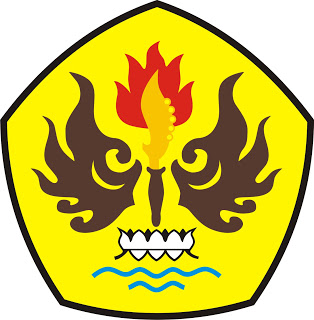 FAKULTAS ILMU SOSIAL DAN ILMU POLITIKUNIVERSITAS PASUNDAN BANDUNG 2017 